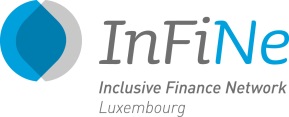 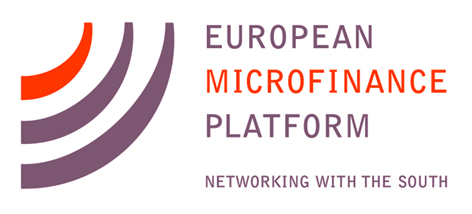 VI Premio Europeo de las MicrofinanzasMicrofinanzas en zonas poscatástrofe, posconflicto y estados frágiles Formulario de presentación de candidaturaEl formulario de presentación de candidatura consta de dos componentes:Componente 1: perfil de la institución, desempeño financiero y social.Componente 2: programas, productos, acciones y procedimientos encaminados a reforzar la resiliencia de la organización y de sus clientes en zonas en situación de poscatastrofe y posconflicto.Los formularios están disponibles en tres idiomas: inglés, francés y español.Las candidaturas no deben superar las 20 páginas, sin contar la portada, la página de Información General y los anexos. Rogamos sea específico y conciso y respalde sus respuestas, en la medida de lo posible, con pruebas cuantificables. Tenga en cuenta que podremos solicitarle la verificación de cualquier información facilitada en su candidatura, por ello le rogamos que incluya, a ser posible, datos cuantitativos verificables.Por favor, presente documentos adicionales en forma de anexo para apoyar su candidatura si considera que aportan información relevante para la misma. Nótese que podrá presentar un máximo de 4 anexos de 10 páginas cada uno, sin incluir informes de calificación o evaluaciones externas ni estados financieros.Detallamos a continuación los documentos obligatorios que deberá aportar para presentar su candidatura al VI Premio Europeo de las Microfinanzas:Formulario de presentación de candidatura: Componente 1 y Componente 2 debidamente cumplimentados en todos sus apartados;Documentos externos a su institución que acrediten el alcance de la situación de poscatástrofe y posconflicto (por  ejemplo, elaborados por el gobierno, ONG locales o internacionales u otras instituciones reconocidas, medios de comunicación, etc.);carta o correo electrónico de un miembro de la e-MFP que avale su candidatura;estados financieros de los últimos tres años, debiendo los dos últimos estar auditados.Rogamos envíe su formulario de presentación de candidatura completo, acompañado del resto de documentos requeridos, al correo electrónico contact@e-mfp.euPlazo límite para la presentación de candidaturas: 17h00 CET del 3 de junio de 2015.Premio patrocinado por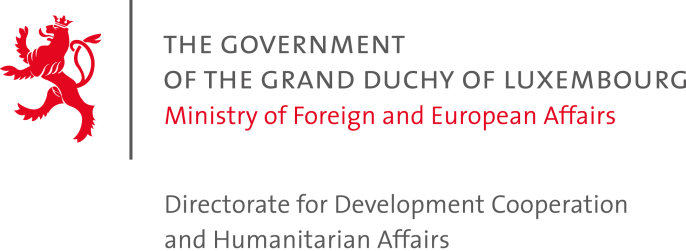 Información generalRogamos proporcione la siguiente información antes de cumplimentar las secciones relativas al Componente 1 y Componente 2. Información de contactoLa información de contacto facilitada en esta sección será utilizada únicamente para cuestiones relativas al Premio Europeo de las Microfinanzas. Indique el contacto principal para cuestiones relacionadas con su candidatura al Premio Europeo de las Microfinanzas.Miembro de la e-MFP que avala la candidaturaIncluya el nombre y la información de contacto de su contacto principal.Referencias adicionalesEspecifique los nombres y la información de contacto de tres personas (no podrán pertenecer a la organización candidata ni coincidir con el miembro de la e-MFP que avala la candidatura) para que proporcionen referencias sobre su organización e iniciativa(s).Referencia 1Referencia 2Referencia 3Componente 1El componente 1 consta de tres apartados: 1A: Perfil de la institución1B: Desempeño financiero1C: Desempeño socialLos tres apartados han de ser rigurosamente cumplimentados, rogamos siga las instrucciones.1A. PERFIL DE LA INSTITUCIÓN1B. DESEMPEÑO FINANCIERO DE LA INSTITUCIÓNEl objetivo de esta sección es evaluar el desempeño financiero de su institución. Rogamos aporte información sobre el desempeño financiero de su institución durante los últimos tres años. Asimismo, aporte los siguientes documentos junto con su formulario de presentación de candidatura:estados financieros de los últimos tres años (debiendo los estados de los últimos dos años estar auditados).en caso de que su institución disponga de informes de calificación financiera o institucional independientes (elaborados, por ejemplo, por M-CRIL, MicroRate, MicroFinanza Rating, Planet Rating u otra agencia de calificación) que hayan sido publicados durante los últimos 3 años, sírvase adjuntar el(los) informe(s) íntegro(s).Se comprobará la calidad de los datos facilitados durante el proceso de selección. Para acceder a la definición de los indicadores, consulte la siguiente página web  http://www.mixmarket.org/about/faqs/glossary 1C. DESEMPEÑO SOCIAL DE LA INSTITUCIÓNEl objetivo de esta sección es evaluar el desempeño social de su institución. Rogamos complete la tabla que recogemos a continuación con respuestas concisas y detalladas y las respalde, en la medida de lo posible, con datos cuantitativos.Si su institución dispone de alguno de los siguientes documentos, sirva adjuntarlos al formulario de presentación de candidatura:un informe de calificación del desempeño social independiente (elaborado, por ejemplo, por M-CRIL, MicroRate, MicroFinanza Rating, Planet Rating u otra agencia de calificación) que haya sido publicado durante los últimos 3 años;un análisis de impacto de su cartera o parte de su cartera; una certificación SMART o evaluación similar por parte de terceros (en caso de que no disponga de una calificación integral de su desempeño social).Se comprobará la calidad de los datos consignados durante el proceso de preselección. Componente 2: El Componente 2 consta de tres apartados:2A. Descripción del contexto y el entorno normativo en el que opera su institución. 2B. Respuesta de la institución tras la catástrofe o conflicto: en concreto, iniciativas o acciones implantadas por su institución para responder a las necesidades inmediatas y a medio y largo plazo de sus clientes derivadas de la situación posconflicto o poscatástrofe y ayudarles a desarrollar su resiliencia y reducir su vulnerabilidad.2C. Solidez de la institución: las estrategias, acciones y procedimientos implantados por su institución a nivel institucional y de los clientes para contribuir al refuerzo de la resiliencia de las comunidades afectadas por catástrofes o conflictos y cómo dichas estrategias, acciones y procedimientos se integran en el seno de la institución y responden a la situación de conflicto o catástrofe.Rogamos aporte información detallada relativa a las estrategias, acciones y procedimientos destinados a aumentar la resiliencia de los clientes en zonas en situación de poscatástrofe/posconflicto y explique cómo se articulan con las actividades de su institución. Responda a cada pregunta con el mayor grado posible de detalle. Rogamos especifique la fecha (aproximada) de inicio de cada estrategia, procedimiento, producto o acción y, en la medida de lo posible, el número de empleados y clientes implicados. Explique también cómo han implantado los procedimientos en el seno de su IMF y cuáles han sido los principales resultados para su institución y sus clientes así como los principales desafíos con los que se han topado.En la medida de lo posible, aporte datos cuantitativos relativos al alcance, los resultados y el impacto de sus acciones. Cuando lo estime oportuno, adjunte documentación o material adicional para respaldar sus respuestas.2B. RESPUESTA DE LA INSTITUCIÓNEl objetivo de esta sección es explicar cómo respondió su institución a la catástrofe/conflicto, lo que incluye cambios en las políticas internas, procedimientos, productos, fondos, partenariados, población objetivo, etc., destinados a afrontar la situación específica generada por la catástrofe/conflicto.Aporte el mayor grado posible de detalle en lo referente a las fechas, número de empleados implicados, clientes atendidos, extensión de la zona cubierta, cantidad de fondos desplegados (préstamos desembolsados, ahorros recaudados, etc.). Describa los principales motivos que llevaron a realizar dichos esfuerzos. ¿Cuáles son los principales  objetivos o metas? ¿Cómo se articularon dichos esfuerzos con otras actividades y operaciones de su institución? ¿Cuáles fueron los principales retos a los que se enfrentó la institución?Describa los resultados observados de su respuesta y su contribución a promover y reforzar la resiliencia de sus clientes, reduciendo su exposición o vulnerabilidad ante los riesgos. 2C. PREPARACIÓN DE LA INSTITUCIÓNEl objetivo de esta sección es describir las estrategias, procedimientos y productos destinados a fomentar la resiliencia de su institución en situaciones de poscatástrofe/posconflicto y la capacidad para reforzar la resiliencia de las comunidades y clientes afectados por catástrofes o conflictos. Describa cómo dichos procedimientos, estrategias y productos evolucionaron debido al conflicto-catástrofe (compare el antes y el después) y cómo se articulan con las principales operaciones de su institución y responden a la situación de conflicto o catástrofe.En la medida de lo posible, proporcione métricas para ilustrar y acreditar los efectos de tales procedimientos, estrategias y productos en el refuerzo de la resiliencia de su institución y sus clientes.2C1. Resiliencia de la institución2C2. Resiliencia de los clientesUso previsto de la dotación del PremioEn caso de ganar el Premio, ¿a qué dedicaría el importe del mismo?Confirmo que la información proporcionada en este formulario de presentación de candidatura es verdadera y exacta. Nombre y cargo:Fecha: Firma: NombreTítulo/cargoCorreo electrónicoNúmero de teléfonoOrganizaciónNombreTítulo/cargoCorreo electrónicoNúmero de teléfonoOrganizaciónNombreTítulo/cargoCorreo electrónicoNúmero de teléfonoOrganizaciónNombreTítulo/cargoCorreo electrónicoNúmero de teléfonoOrganizaciónNombreTítulo/cargoCorreo electrónicoNúmero de teléfonoNombre de la instituciónNombre de la instituciónNombre de la instituciónNombre de la instituciónAño de constitución Año de constitución Año de constitución Año de constitución Página web o fuente electrónica pertinente Página web o fuente electrónica pertinente Página web o fuente electrónica pertinente Página web o fuente electrónica pertinente Forma jurídicaONG, cooperativa, empresa financiera, institución financiera comercial, institución financiera no bancaria, otrasForma jurídicaONG, cooperativa, empresa financiera, institución financiera comercial, institución financiera no bancaria, otrasForma jurídicaONG, cooperativa, empresa financiera, institución financiera comercial, institución financiera no bancaria, otrasForma jurídicaONG, cooperativa, empresa financiera, institución financiera comercial, institución financiera no bancaria, otrasÁmbito geográfico de operaciónPaíses/Regiones/CiudadesÁmbito geográfico de operaciónPaíses/Regiones/CiudadesÁmbito geográfico de operaciónPaíses/Regiones/CiudadesÁmbito geográfico de operaciónPaíses/Regiones/CiudadesDomicilio principalDomicilio principalDomicilio principalDomicilio principalBreve historia de la institución (máximo de 150 palabras)Breve historia de la institución (máximo de 150 palabras)Breve historia de la institución (máximo de 150 palabras)Breve historia de la institución (máximo de 150 palabras)VisiónVisiónVisiónVisiónMisiónMisiónMisiónMisiónProductos financieros ofertados, incluidos préstamos, productos de ahorro, seguros y servicios de pago Rogamos enumere los principales productos ofertados en 2014 o durante el último año disponible (indique el año), incluyendo una breve descripción y el número de clientes de cada producto. Especifique, en concreto, si su institución está autorizada o no a captar ahorros o a ofertar productos de seguro.  Productos financieros ofertados, incluidos préstamos, productos de ahorro, seguros y servicios de pago Rogamos enumere los principales productos ofertados en 2014 o durante el último año disponible (indique el año), incluyendo una breve descripción y el número de clientes de cada producto. Especifique, en concreto, si su institución está autorizada o no a captar ahorros o a ofertar productos de seguro.  Productos financieros ofertados, incluidos préstamos, productos de ahorro, seguros y servicios de pago Rogamos enumere los principales productos ofertados en 2014 o durante el último año disponible (indique el año), incluyendo una breve descripción y el número de clientes de cada producto. Especifique, en concreto, si su institución está autorizada o no a captar ahorros o a ofertar productos de seguro.  Productos financieros ofertados, incluidos préstamos, productos de ahorro, seguros y servicios de pago Rogamos enumere los principales productos ofertados en 2014 o durante el último año disponible (indique el año), incluyendo una breve descripción y el número de clientes de cada producto. Especifique, en concreto, si su institución está autorizada o no a captar ahorros o a ofertar productos de seguro.  Servicios no financieros prestadosFormación financiera, desarrollo empresarial, servicios sanitarios, servicios educativos, etc., en 2014 o el último año disponible, en cuyo caso rogamos especifique el año.Servicios no financieros prestadosFormación financiera, desarrollo empresarial, servicios sanitarios, servicios educativos, etc., en 2014 o el último año disponible, en cuyo caso rogamos especifique el año.Servicios no financieros prestadosFormación financiera, desarrollo empresarial, servicios sanitarios, servicios educativos, etc., en 2014 o el último año disponible, en cuyo caso rogamos especifique el año.Servicios no financieros prestadosFormación financiera, desarrollo empresarial, servicios sanitarios, servicios educativos, etc., en 2014 o el último año disponible, en cuyo caso rogamos especifique el año.Otra información relevanteAccionistas, afiliación a redes, etc.Otra información relevanteAccionistas, afiliación a redes, etc.Otra información relevanteAccionistas, afiliación a redes, etc.Otra información relevanteAccionistas, afiliación a redes, etc.Proporcione a continuación la información requerida para los últimos tres añosCuando deba consignar valores monetarios, rogamos los exprese en EUR e indique a continuación la divisa local y el tipo de cambio aplicadoProporcione a continuación la información requerida para los últimos tres añosCuando deba consignar valores monetarios, rogamos los exprese en EUR e indique a continuación la divisa local y el tipo de cambio aplicadoProporcione a continuación la información requerida para los últimos tres añosCuando deba consignar valores monetarios, rogamos los exprese en EUR e indique a continuación la divisa local y el tipo de cambio aplicadoProporcione a continuación la información requerida para los últimos tres añosCuando deba consignar valores monetarios, rogamos los exprese en EUR e indique a continuación la divisa local y el tipo de cambio aplicado201220132014Número de empleados Número de clientes activosActivos totales Cartera de préstamos(saldo pendiente) Volumen medio de los préstamos Duración media de los préstamosNúmero de sucursalesPrincipales fuentes de financiación: indique las fuentes de financiación (aporte los nombres de las principales instituciones que aporten capital/préstamos/subvenciones). 2012201320141Cartera en riesgo (PAR) a 30 días2Cartera en riesgo (PAR)  a 90 días3Índice de créditos castigados4Ratio de endeudamiento5Rentabilidad sobre los activos (ROA)6Autosuficiencia operativa7Rendimiento de la cartera bruta de préstamos (nominal)8Gastos operativos / Cartera bruta de préstamos (%)1.C.1. Describa la misión social de su institución (incluidos sus clientes objetivo, las metas sociales, los indicadores utilizados y los objetivos sociales establecidos)1.C.1. Describa la misión social de su institución (incluidos sus clientes objetivo, las metas sociales, los indicadores utilizados y los objetivos sociales establecidos)1.C.2. Describa cómo su institución, en caso de hacerlo, realiza un seguimiento de sus objetivos sociales y su evolución y explique cómo reporta dichos objetivos sociales a las distintas partes interesadas (accionistas, proveedores de fondos, consejo de administración, gerencia, personal, agentes de préstamo, clientes, etc.)1.C.2. Describa cómo su institución, en caso de hacerlo, realiza un seguimiento de sus objetivos sociales y su evolución y explique cómo reporta dichos objetivos sociales a las distintas partes interesadas (accionistas, proveedores de fondos, consejo de administración, gerencia, personal, agentes de préstamo, clientes, etc.)1.C.3. Indique si y, en caso afirmativo, cómo:la gerencia, los empleados y los agentes de préstamo reciben formación para alcanzar sus objetivos sociales;son considerados responsables (rinden cuentas) del desempeño social de su institución. 1.C.3. Indique si y, en caso afirmativo, cómo:la gerencia, los empleados y los agentes de préstamo reciben formación para alcanzar sus objetivos sociales;son considerados responsables (rinden cuentas) del desempeño social de su institución. 1.C.4. Especifique si su institución dispone de políticas y procedimientos destinados a: garantizar la transparencia de los productos para los clientes;prevenir el sobreendeudamiento de los clientes;garantizar un trato responsable de los clientes.1.C.4. Especifique si su institución dispone de políticas y procedimientos destinados a: garantizar la transparencia de los productos para los clientes;prevenir el sobreendeudamiento de los clientes;garantizar un trato responsable de los clientes.1.C.5. ¿Dispone su institución de una política de Recursos Humanos escrita disponible para todos los empleados en la que se expliquen los derechos de los mismos con relación a: los sueldos, prestaciones, condiciones laborales, seguridad en el trabajo, no discriminación, libertad de asociación y resolución de quejas? (rogamos aporte detalles)Indique si realiza un seguimiento de la satisfacción y la rotación del personal. 1.C.5. ¿Dispone su institución de una política de Recursos Humanos escrita disponible para todos los empleados en la que se expliquen los derechos de los mismos con relación a: los sueldos, prestaciones, condiciones laborales, seguridad en el trabajo, no discriminación, libertad de asociación y resolución de quejas? (rogamos aporte detalles)Indique si realiza un seguimiento de la satisfacción y la rotación del personal. 1.C.6. Describa si:su institución dispone de una política medioambiental;su institución proporciona productos o dispone de procedimientos para evitar el agotamiento de los recursos ambientales de sus clientes o para reducir su vulnerabilidad al deterioro medioambiental;su institución presta servicios u oferta productos para mejorar el acceso a agua potable o la protección de las fuentes de agua. 1.C.6. Describa si:su institución dispone de una política medioambiental;su institución proporciona productos o dispone de procedimientos para evitar el agotamiento de los recursos ambientales de sus clientes o para reducir su vulnerabilidad al deterioro medioambiental;su institución presta servicios u oferta productos para mejorar el acceso a agua potable o la protección de las fuentes de agua. 1.C.7. Indique (para 2014 o el último año disponible) 1.C.7. Indique (para 2014 o el último año disponible) el porcentaje de clientes activos de sexo femeninoel porcentaje de clientes activos en zonas ruralesel porcentaje de clientes activos por debajo del umbral de la pobreza (indique si se aplican los 2 USD diarios o el umbral de pobreza nacional)el porcentaje de clientes activos que pertenecen a poblaciones indígenas o minorías étnicas el porcentaje de mujeres entre el personal el índice de rotación del personal  (número de empleados que abandonaron la institución durante el ejercicio fiscal anterior (2014) / número de empleados al inicio del ejercicio fiscal anterior)2A. DESCRIPCIÓN DEL CONTEXTO Y EL ENTORNO NORMATIVO En esta sección, aporte información pormenorizada del contexto en el que opera su institución. En la medida de lo posible, aporte documentos acreditativos independientes, es decir, elaborados por actores ajenos a su institución (por ejemplo, el gobierno, ONG locales o internacionales u otras instituciones reconocidas, medios de comunicación, etc.) que avalen el alcance de la situación de posconflicto/poscatástrofe.Aporte información detallada para cada una de las siguientes preguntas. Cuando proceda, aporte métricas.2A1. La catástrofe/conflicto¿Cuál fue la catástrofe o el conflicto que afectó a la población a la que da servicio su institución? ¿Cuándo comenzó/se produjo la catástrofe o el conflicto? (especifique la fecha)¿Se trata de una catástrofe o conflicto en curso? (el conflicto aún no ha finalizado, persisten las inestabilidades, la violencia es recurrente, etc.)Rogamos aporte detalles sobre la catástrofe/conflicto e información general sobre las personas afectadas, el impacto sobre los recursos naturales y las instituciones. En la medida de lo posible, respalde sus respuestas con materiales adicionales. Tenga en cuenta que la situación de catástrofe/conflicto deberá haberse producido desde enero de 2010 (para eventos en curso/a largo plazo, la situación podrá haber comenzado antes, pero deberá continuar más allá de enero de 2010).2A2. ¿Cómo afectó la catástrofe/conflicto a la institución?Explique en detalle cómo afectó la catástrofe o conflicto a su institución y aporte, en la medida de lo posible, cifras concretas y/o estimaciones.¿Operaba su institución en la zona antes de que se produjera la primera catástrofe/conflicto? ¿O bien comenzó expresamente con sus actividades como respuesta a la catástrofe/conflicto? ¿Es la primera vez que su institución se enfrenta a una catástrofe o conflicto? Más concretamente, indique y describa en detalle los efectos sobre: las infraestructuras físicas: sucursales o puntos de venta destruidos, etc.; personal: pérdidas de personal como consecuencia de lesiones, enfermedades, desplazamientos (especifique por favor si su institución trabaja en campos de refugiados), defunción, secuestro, etc.; clientes: desplazados, contagiados, asesinados, etc.; medio ambiente: desafíos en materia de seguridad, infraestructuras deterioradas, disrupciones del mercado, etc.2A3. El entorno normativo en el que opera su institución Describa si el organismo regulador (Banco Central, Ministerio de Economía y Finanzas o cualquier otro regulador relevante) u otras instituciones públicas han adoptado medidas que afecten a las operaciones de su IMF (por ejemplo, directivas para la reestructuración de préstamos), o si existe cualquier acuerdo para la intervención del gobierno o de un organismo regulador en caso de catástrofes/conflictos de envergadura. 2B1. Respuesta inmediata (hasta 2 meses)¿Cuáles fueron las primeras medidas e iniciativas implantadas por su institución para abordar la catástrofe/conflicto? Indique las medidas y procedimientos de emergencia implantados inmediatamente después de la catástrofe/conflicto con miras a responder a la misma/el mismo y las fechas de inicio de tales iniciativas.Aporte detalles sobre el personal implicado y su papel, los recursos empleados y el alcance de dichas iniciativas. Asegúrese de explicar en detalle cómo sus medidas de emergencia en respuesta a la catástrofe/conflicto contribuyeron a reducir la vulnerabilidad a corto plazo y a reforzar la resiliencia de sus clientes.2B2. Respuesta a medio plazo (de 2 meses a 1 año)¿Cuáles fueron las medidas e iniciativas a medio plazo implantadas por su institución para hacer frente a la catástrofe/conflicto y reforzar la resiliencia a medio plazo de sus clientes? Por favor, aporte detalles de los proyectos destinados a restaurar los activos y medios de subsistencia dañados o a adaptar las actividades existentes a la nueva situación (si procede).Explique en destalle cómo dichas medidas e iniciativas contribuyeron a reforzar o promover la resiliencia a medio plazo de la población afectada. Aporte información pertinente para respaldar su respuesta.2B3. Respuesta a largo plazo (más de 1 año)¿Cuáles fueron las medidas e iniciativas implantadas por su institución para promover la resiliencia a largo plazo de las comunidades afectadas por la catástrofe/conflicto? Especifique todas las medidas implantadas por su institución destinadas a restablecer condiciones económicas y sociales de normalidad y a disminuir la vulnerabilidad de las comunidades en caso de catástrofe/conflicto recurrente. Si procede, describa iniciativas dirigidas a restaurar mercados dañados, restablecer las cadenas de valor, fortalecer la cohesión social, etc. ¿Se centró su institución en dar servicio a las poblaciones afectadas, incluso cuando dichas personas no formaban parte de la cartera de clientes existentes? ¿Abrió su institución nuevas sucursales en las regiones afectadas en respuesta a la catástrofe/conflicto? ¿Desarrolló su institución nuevas estrategias y procedimientos para prestar servicios expresamente destinados a desarrollar la resiliencia de las poblaciones más afectadas y compensar el riesgo asociado? (también a través del uso de nuevas tecnologías y en colaboración con instituciones locales formales o informales).2C1.1 Crédito¿Dispone su IMF de políticas y procedimientos destinados a gestionar la morosidad (reprogramación/reestructuración, cobro, castigo de préstamos) derivada de la catástrofe o conflicto? Por favor indique el número de préstamos reprogramados/reestructurados y castigados debido a la catástrofe/conflicto. ¿Dispone su IMF de agentes de cobro especializados o personal especializado formado para gestionar préstamos en situación de mora en situaciones de poscatástrofe/posconflicto? 2C1.2 Gestión del riesgo¿Dispone su IMF de una política interna de gestión del riesgo de catástrofes?¿Dispone su IMF de procedimientos de gestión de efectivo para gestionar efectivo en un entorno peligroso e inestable?Describa el marco de gestión del riesgo de su institución y su aplicación a la gestión de situaciones de poscatástrofe y posconflicto. Proporcione información detallada para explicar si se aplica y, en caso afirmativo, cómo se aplica.2C1.3 Personal¿Dispone su IMF de planes de incentivos adecuados para retener al personal cualificado durante una situación de poscatástrofe/posconflicto?¿Dispone su IMF de tutoría/formación adaptada para que el personal, tanto de nueva incorporación como existente, preste servicios en zonas en situación de poscatástrofe y posconflicto? 2C1.4 Clientes¿Qué procedimientos ha implantado su IMF para mantener las relaciones con los clientes en caso de que se produzca una catástrofe o conflicto?  Describa en detalle todos los procedimientos existentes para mantener la relación con los clientes. En concreto, especifique las estrategias utilizadas para contactar con los clientes o realizar operaciones (transferir dinero, ahorros, etc.) en regiones en las que la presencia física sea peligrosa (indique si su IMF emplea tecnologías móviles para comunicarse con los clientes y realizar operaciones).2C1.5 Financiación¿Tiene su institución acceso a financiación (remesas, financiación internacional, crowd funding-financiación colectiva) para garantizar el acceso a fondos que no estén afectados por catástrofes y conflictos y garantizar así el acceso fiable a fondos durante situaciones de poscatástrofe/posconflicto? Explique si recibió ayudas de actores internos o externos (por ejemplo, el gobierno, organizaciones no gubernamentales, accionistas, donantes, otros, para abordar la situación de catástrofe/conflicto). 2C1.6 Reputación¿Dispone su institución de estrategias y procedimientos para separar los servicios microfinancieros de las actividades de socorro y rehabilitación?2C2.1 Préstamos¿Concede su IMF préstamos de emergencia? En caso afirmativo, indique cuántos préstamos de emergencia ha concedido y con qué finalidad.¿Ofrece su institución productos de préstamo específicamente diseñados para que sus clientes afronten las consecuencias de la catástrofe/conflicto? Proporcione detalles sobre el proceso de desarrollo de dichos productos. Indique las condiciones de dichos productos (importe, vencimiento, tipo de interés, etc.) y cómo estos préstamos refuerzan la resiliencia de los clientes.2C2.2 AhorrosSi su institución no está autorizada a recaudar ahorros, sáltese esta sección. (Rogamos aporte documentación para acreditar que su institución no puede captar ahorros) ¿Dispone su IMF de procedimientos destinados a reprogramar los ahorros obligatorios para los clientes afectados? Indique los productos de ahorro ofertados por su institución y la cantidad de ahorro asociada a cada tipo de producto. Explique el papel de los sistemas de ahorro dirigidos específicamente a abordar la situación de poscatástrofe/posconflicto (distinguiendo entre ahorro voluntario y obligatorio).2C2.3 SegurosSi su institución no está autorizada a ofertar seguros, sáltese esta sección. (Rogamos aporte documentación para acreditar que su institución no puede ofertar seguros)¿Ofrece su IMF programas de seguros (salud, vida, negocio, etc.) para proteger y estimular inversiones adaptadas o para afrontar las condiciones específicas provocadas por la situación de poscatástrofe/posconflicto? Explique su función a la hora de desarrollar la resiliencia de sus clientes.2C2.4 Servicios no financieros¿Qué tipo de iniciativas lleva a cabo su IMF para restablecer la confianza y la cohesión social (entre clientes, entre personal, entre clientes y personal y en la población afectada en general)?   ¿Ofrece su IMF proyectos educativos financieros/empresariales adaptados a las condiciones de mercado poscatástrofe/posconflicto? Indique si proporciona formación a sus clientes para facilitar la transición hacia actividades generadoras de ingresos adaptadas a la situación de poscatástrofe/posconflicto o menos afectadas por catástrofes/conflictos. 2C2.5 Relaciones con otros proveedores de servicios¿Tiene su IMF partenariados con otras ONG locales o empresas públicas o del sector privado para proporcionar recursos y servicios a los clientes a fin de desarrollar su resiliencia (reconstruir las cadenas de valor, mercados, etc.)? Describa en detalle dichas colaboraciones. 